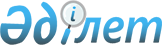 Мәслихаттың 2012 жылғы 21 желтоқсандағы № 88 "Науырзым ауданының 2013-2015
жылдарға арналған аудандық бюджеті туралы" шешіміне өзгерістер мен толықтырулар енгізу туралыҚостанай облысы Науырзым ауданы мәслихатының 2013 жылғы 16 шілдедегі № 131 шешімі. Қостанай облысының Әділет департаментінде 2013 жылғы 24 шілдеде № 4207 болып тіркелді

      Қазақстан Республикасының 2008 жылғы 4 желтоқсандағы Бюджет кодексінің 44 және 106-баптарына сәйкес, Науырзым аудандық мәслихаты ШЕШТІ:



      1. Мәслихаттың 2012 жылғы 21 желтоқсандағы № 88 "Науырзым ауданының 2013-2015 жылдарға арналған аудандық бюджеті туралы" шешіміне (нормативтік құқықтық актілерді мемлекеттік тіркеу тізілімінде 3965 нөмірімен тіркелген, 2013 жылғы 10 қаңтарда "Науырзым тынысы" газетінде жарияланған) мынадай өзгерістер мен толықтырулар енгізілсін:



      көрсетілген шешімнің 1-тармағы жаңа редакцияда жазылсын:

      "1. Науырзым ауданының 2013-2015 жылдарға арналған бюджеті тиісінше 1, 2 және 3-қосымшаларға сәйкес, оның ішінде 2013 жылға мынадай көлемдерде бекітілсін:



      1) кірістер – 1 159 793,8 мың теңге, оның iшiнде:

      салықтық түсімдер бойынша – 154 667,0 мың теңге;

      салықтық емес түсімдер бойынша – 3 293,0 мың теңге;

      негiзгi капиталды сатудан түсетiн түсiмдер бойынша – 9 592,0 мың теңге;

      трансферттер түсімі бойынша – 992 241,8 мың теңге;



      2) шығындар – 1 170 122,2 мың теңге;



      3) таза бюджеттiк кредиттеу – 8 812,0 мың теңге, оның iшiнде:

      бюджеттiк кредиттер – 10 386,0 мың теңге;

      бюджеттiк кредиттердi өтеу – 1 574,0 мың теңге;



      4) қаржы активтерiмен операциялар бойынша сальдо – 0,0 мың теңге;



      5) бюджет тапшылығы (профициті) – - 19 140,4 мың теңге;



      6) бюджет тапшылығын қаржыландыру (профицитін пайдалану) – 19140,4 мың теңге:

      қарыздар түсімі – 10 386,0 мың теңге;

      қарыздарды өтеу – 1 574,0 мың теңге;

      бюджет қаражатының пайдаланылатын қалдықтары – 10 330,9 мың теңге.



      көрсетілген шешім келесі мазмұндағы 3-2 тармағымен толықтырылсын:

      "3-2. 2013 жылға арналған аудандық бюджетте республикалық бюджеттен берілген пайдаланылмаған бюджеттік кредиттерді қайтару 2,5 мың тенге сомасында қарастырылғаны ескерілсін.";



      көрсетілген шешімнің 4-тармағының екінші және жетінші абзацтары жаңа редакцияда жазылсын;";

      "4. 2013 жылға арналған аудандық бюджетте ағымдағы нысаналы трансферттердің республикалық бюджеттен түсімі, соның ішінде:

      эпизоотияға қарсы іс-шараларды жүргізуге 33 686,8 мың теңге сомасында;

      жетім баланы (жетім балаларды) және ата-аналарының қамқорынсыз қалған баланы (балаларды) күтіп-ұстауға асыраушыларына ай сайынғы ақшалай қаражат төлемдері 4 275,0 мың теңге сомасында;



      көрсетілген шешемнің 4-тармағы оныншы абзацпен толықтырылсын:

      "жергілікті атқарушы органдардың штат санын ұлғайтуға 3 731,0 мың теңге сомасында қарастырылғаны есепке алынсын.".



      көрсетілген шешімнің 9-тармағы жаңа редакцияда жазылсын:

      "9. 2013 жылға арналған аудандық бюджетте Жұмыспен қамту 2020 жол картасы бағдарламасы бойынша селолық елді мекендерді дамыту шеңберінде облыстық бюджеттен нысаналы даму трансферттер түсімінің қарастырылғаны ескерілсін, оның ішінде:

      Науырзым ауданы Қарамеңді селосындағы бұрынғы тұрмыстық комбинат ғимаратын бұқаралық аудандық және балалар кітапханасына қайта жаңғырту үшін 11634,0 мың теңге сомасында.".



      көрсетілген шешімнің 1-қосымшасы осы шешімнің қосымшасына сәйкес жаңа редакцияда жазылсын.



      2. Осы шешім 2013 жылдың 1 қаңтарынан бастап қолданысқа енгізіледі.      Сессия төрайымы, аудандық

      мәслихаттың хатшысы                        З. Алдажұманова      КЕЛІСІЛДІ      "Науырзым ауданының қаржы бөлімі"

      мемлекеттік мекемесінің басшысы

      _________________ Р. Будекенова      "Науырзым ауданының экономика

      және бюджеттік жоспарлау бөлімі"

      мемлекеттік мекемесінің басшысы

      ______________ Н. Дехтярева

 

Мәслихаттың          

2013 жылғы 16 шілдедегі    

№ 131 шешіміне қосымша    Мәслихаттың          

2012 жылғы 21 желтоқсандағы  

№ 88 шешіміне 1-қосымша    Науырзым ауданының 2013 жылға арналған бюджеті
					© 2012. Қазақстан Республикасы Әділет министрлігінің «Қазақстан Республикасының Заңнама және құқықтық ақпарат институты» ШЖҚ РМК
				СанатыСанатыСанатыСанатыСанатыСомасы,

мың теңгеСыныбыСыныбыСыныбыСыныбыСомасы,

мың теңгеIшкi сыныбыIшкi сыныбыIшкi сыныбыСомасы,

мың теңгеЕрекшелiгiЕрекшелiгiСомасы,

мың теңгеАтауыСомасы,

мың теңгеI. Кірістер1159793,81Салықтық түсімдер154667,001Табыс салығы72197,02Жеке табыс салығы72197,003Әлеуметтiк салық59980,01Әлеуметтік салық59980,004Меншiкке салынатын салықтар18500,01Мүлiкке салынатын салықтар6220,03Жер салығы1185,04Көлiк құралдарына салынатын салық6027,05Бірыңғай жер салығы5068,005Тауарларға, жұмыстарға және

қызметтерге салынатын iшкi салықтар3201,02Акциздер250,03Табиғи және басқа да ресурстарды

пайдаланғаны үшiн түсетiн түсiмдер1638,04Кәсiпкерлiк және кәсiби қызметтi

жүргiзгенi үшiн алынатын алымдар1313,008Заңдық мәнді іс-әрекеттерді жасағаны

және (немесе) оған уәкілеттігі бар

мемлекеттік органдар немесе лауазымды

адамдар құжаттар бергені үшін алынатын

міндетті төлемдер789,01Мемлекеттік баж789,02Салықтық емес түсiмдер3293,001Мемлекеттік меншіктен түсетін кірістер266,05Мемлекет меншігіндегі мүлікті жалға

беруден түсетін кірістер266,002Мемлекеттік бюджеттен

қаржыландырылатын мемлекеттік

мекемелердің тауарларды (жұмыстарды,

қызметтерді) өткізуінен түсетін

түсімдер263,01Мемлекеттік бюджеттен

қаржыландырылатын мемлекеттік

мекемелердің тауарларды (жұмыстарды,

қызметтерді) өткізуінен түсетін

түсімдер263,006Басқа да салықтық емес түсiмдер2764,01Басқа да салықтық емес түсiмдер2764,03Негізгі капиталды сатудан түсетін

түсімдер9592,003Жердi және материалдық емес активтердi

сату9592,01Жерді сату9457,02Материалдық емес активтерді сату135,04Трансферттердің түсімдері992241,802Мемлекеттiк басқарудың жоғары тұрған

органдарынан түсетiн трансферттер992241,82Облыстық бюджеттен түсетiн

трансферттер992241,8Функционалдық топФункционалдық топФункционалдық топФункционалдық топФункционалдық топСомасы,

мың теңгеКіші функцияКіші функцияКіші функцияКіші функцияСомасы,

мың теңгеБюджеттік бағдарламалардың әкімшісі Бюджеттік бағдарламалардың әкімшісі Бюджеттік бағдарламалардың әкімшісі Сомасы,

мың теңгеБағдарламаБағдарламаСомасы,

мың теңгеАтауыСомасы,

мың теңгеII. Шығындар1170122,201Жалпы сипаттағы мемлекеттiк

қызметтер168312,01Мемлекеттiк басқарудың жалпы

функцияларын орындайтын өкiлдi,

атқарушы және басқа органдар146602,1112Аудан (облыстық маңызы бар қала)

мәслихатының аппараты13489,0001Аудан (облыстық маңызы бар қала)

мәслихатының қызметін қамтамасыз

ету жөніндегі қызметтер11441,0003Мемлекеттік органның күрделі

шығыстары2048,0122Аудан (облыстық маңызы бар қала)

әкімінің аппараты69276,5001Аудан (облыстық маңызы бар қала)

әкімінің қызметін қамтамасыз ету

жөніндегі қызметтер64049,1003Мемлекеттік органның күрделі

шығыстары5227,4123Қаладағы аудан, аудандық маңызы

бар қала, кент, ауыл, ауылдық

округ әкімінің аппараты63836,6001Қаладағы аудан, аудандық маңызы

бар қаланың, кент, ауыл, ауылдық

округ әкімінің қызметін қамтамасыз

ету жөніндегі қызметтер63804,6022Мемлекеттік органның күрделі

шығыстары32,02Қаржылық қызмет12566,5452Ауданның (облыстық маңызы бар

қаланың) қаржы бөлімі12566,5001Ауданның (облыстық маңызы бар

қаланың) бюджетін орындау және

ауданның (облыстық маңызы бар

қаланың) коммуналдық меншігін

басқару саласындағы мемлекеттік

саясатты іске асыру жөніндегі

қызметтер12508,7011Коммуналдық меншікке түскен

мүлікті есепке алу, сақтау,

бағалау және сату57,85Жоспарлау және статистикалық

қызмет9143,4453Ауданның (облыстық маңызы бар

қаланың) экономика және бюджеттік

жоспарлау бөлімі9143,4001Экономикалық саясатты, мемлекеттік

жоспарлау жүйесін қалыптастыру

және дамыту және ауданды (облыстық

маңызы бар қаланы) басқару

саласындағы мемлекеттік саясатты

іске асыру жөніндегі қызметтер9143,402Қорғаныс2902,01Әскери мұқтаждар1674,0122Аудан (облыстық маңызы бар қала)

әкімінің аппараты1674,0005Жалпыға бірдей әскери міндетті

атқару шеңберіндегі іс-шаралар1674,02Төтенше жағдайлар жөнiндегi

жұмыстарды ұйымдастыру1228,0122Аудан (облыстық маңызы бар қала)

әкімінің аппараты1228,0006Аудан (облыстық маңызы бар қала)

ауқымындағы төтенше жағдайлардың

алдын алу және оларды жою1228,004Бiлiм беру639120,11Мектепке дейiнгi тәрбие және оқыту71719,0464Ауданның (облыстық маңызы бар

қаланың) білім бөлімі71719,0009Мектепке дейінгі тәрбие

ұйымдарының қызметін қамтамасыз

ету61361,0040Мектепке дейінгі білім беру

ұйымдарында мемлекеттік білім беру

тапсырысын іске асыруға10358,02Бастауыш, негізгі орта және жалпы

орта білім беру525749,0464Ауданның (облыстық маңызы бар

қаланың) білім бөлімі525749,0003Жалпы білім беру517580,0006Балаларға қосымша білім беру8169,09Бiлiм беру саласындағы өзге де

қызметтер41652,1464Ауданның (облыстық маңызы бар

қаланың) білім бөлімі41652,1001Жергілікті деңгейде білім беру

саласындағы мемлекеттік саясатты

іске асыру жөніндегі қызметтер7837,0005Ауданның (облыстық маңызы бар

қаланың) мемлекеттік білім беру

мекемелер үшін оқулықтар мен

оқу-әдiстемелiк кешендерді сатып

алу және жеткізу11235,0015Жетім баланы (жетім балаларды)

және ата-аналарының қамқорынсыз

қалған баланы (балаларды)

күтіп-ұстауға асыраушыларына ай

сайынғы ақшалай қаражат төлемдері4275,0020Үйде оқытылатын мүгедек балаларды

жабдықпен, бағдарламалық қамтыммен

қамтамасыз ету620,0067Ведомстволық бағыныстағы

мемлекеттік мекемелерінің және

ұйымдарының күрделі шығыстары17685,106Әлеуметтiк көмек және әлеуметтiк

қамсыздандыру64264,42Әлеуметтiк көмек46205,0451Ауданның (облыстық маңызы бар

қаланың) жұмыспен қамту және

әлеуметтік бағдарламалар бөлімі46205,0002Еңбекпен қамту бағдарламасы8837,0005Мемлекеттік атаулы әлеуметтік

көмек4854,0007Жергілікті өкілетті органдардың

шешімі бойынша мұқтаж азаматтардың

жекелеген топтарына әлеуметтік

көмек8155,0010Үйден тәрбиеленіп оқытылатын

мүгедек балаларды материалдық

қамтамасыз ету499,0014Мұқтаж азаматтарға үйде әлеуметтiк

көмек көрсету5669,001618 жасқа дейінгі балаларға

мемлекеттік жәрдемақылар17656,0017Мүгедектерді оңалту жеке

бағдарламасына сәйкес, мұқтаж

мүгедектерді міндетті гигиеналық

құралдармен және ымдау тілі

мамандарының қызмет көрсетуін,

жеке көмекшілермен қамтамасыз ету535,09Әлеуметтiк көмек және әлеуметтiк

қамтамасыз ету салаларындағы өзге

де қызметтер18059,4451Ауданның (облыстық маңызы бар

қаланың) жұмыспен қамту және

әлеуметтік бағдарламалар бөлімі18059,4001Жергілікті деңгейде халық үшін

әлеуметтік бағдарламаларды

жұмыспен қамтуды қамтамасыз етуді

іске асыру саласындағы мемлекеттік

саясатты іске асыру жөніндегі

қызметтер17634,4011Жәрдемақыларды және басқа да

әлеуметтік төлемдерді есептеу,

төлеу мен жеткізу бойынша

қызметтерге ақы төлеу425,007Тұрғын үй-коммуналдық шаруашылық76454,91Тұрғын үй шаруашылығы11634,0472Ауданның (облыстық маңызы бар

қаланың) құрылыс, сәулет және қала

құрылысы бөлімі11634,0073Жұмыспен қамту 2020 жол картасы

бойынша ауылдық елді мекендерді

дамыту шеңберінде объектілерді

салу және (немесе)

реконструкциялау11634,02Коммуналдық шаруашылық57761,0472Ауданның (облыстық маңызы бар

қаланың) құрылыс, сәулет және қала

құрылысы бөлімі57761,0058Елді мекендердегі сумен жабдықтау

және су бұру жүйелерін дамыту57761,03Елді-мекендерді көркейту7059,9123Қаладағы аудан, аудандық маңызы

бар қала, кент, ауыл, ауылдық

округ әкімінің аппараты7059,9008Елді мекендерде көшелерді

жарықтандыру3805,9009Елді мекендердің санитариясын

қамтамасыз ету375,8011Елді мекендерді абаттандыру мен

көгалдандыру2878,208Мәдениет, спорт, туризм және

ақпараттық кеңістiк89209,31Мәдениет саласындағы қызмет35672,9455Ауданның (облыстық маңызы бар

қаланың) мәдениет және тілдерді

дамыту бөлімі35672,9003Мәдени-демалыс жұмысын қолдау35672,92Спорт4652,0465Ауданның (облыстық маңызы бар

қаланың) Дене шынықтыру және спорт

бөлімі4652,0006Аудандық (облыстық маңызы бар

қалалық) деңгейде спорттық

жарыстар өткiзу1804,0007Әртүрлi спорт түрлерi бойынша

аудан (облыстық маңызы бар қала)

құрама командаларының мүшелерiн

дайындау және олардың облыстық

спорт жарыстарына қатысуы2848,03Ақпараттық кеңiстiк24387,0455Ауданның (облыстық маңызы бар

қаланың) мәдениет және тілдерді

дамыту бөлімі23267,0006Аудандық (қалалық) кiтапханалардың

жұмыс iстеуi19747,0007Мемлекеттік тілді және Қазақстан

халықтарының басқа да тілдерін

дамыту3520,0456Ауданның (облыстық маңызы бар

қаланың) ішкі саясат бөлімі1120,0002Газеттер мен журналдар арқылы

мемлекеттік ақпараттық саясат

жүргізу жөніндегі қызметтер800,0005Телерадио хабарларын тарату арқылы

мемлекеттік ақпараттық саясатты

жүргізу жөніндегі қызметтер320,09Мәдениет, спорт, туризм және

ақпараттық кеңiстiктi ұйымдастыру

жөнiндегi өзге де қызметтер24497,4455Ауданның (облыстық маңызы бар

қаланың) мәдениет және тілдерді

дамыту бөлімі12847,5001Жергілікті деңгейде тілдерді және

мәдениетті дамыту саласындағы

мемлекеттік саясатты іске асыру

жөніндегі қызметтер8880,6032Ведомстволық бағыныстағы

мемлекеттік мекемелерінің және

ұйымдарының күрделі шығыстары3966,9456Ауданның (облыстық маңызы бар

қаланың) ішкі саясат бөлімі6727,9001Жергілікті деңгейде ақпарат,

мемлекеттілікті нығайту және

азаматтардың әлеуметтік

сенімділігін қалыптастыру

саласында мемлекеттік саясатты

іске асыру жөніндегі қызметтер6233,9003Жастар саясаты саласында

іс-шараларды іске асыру414,0006Мемлекеттік органның күрделі

шығыстары80,0465Ауданның (облыстық маңызы бар

қаланың) Дене шынықтыру және спорт

бөлімі4922,0001Жергілікті деңгейде дене шынықтыру

және спорт саласындағы мемлекеттік

саясатты іске асыру жөніндегі

қызметтер4922,010Ауыл, су, орман, балық

шаруашылығы, ерекше қорғалатын

табиғи аумақтар, қоршаған ортаны

және жануарлар дүниесін қорғау,

жер қатынастары49449,61Ауыл шаруашылығы8597,7453Ауданның (облыстық маңызы бар

қаланың) экономика және бюджеттік

жоспарлау бөлімі3069,0099Мамандардың әлеуметтік көмек

көрсетуі жөніндегі шараларды іске

асыру3069,0473Ауданның (облыстық маңызы бар

қаланың) ветеринария бөлімі5528,7001Жергілікті деңгейде ветеринария

саласындағы мемлекеттік саясатты

іске асыру жөніндегі қызметтер4964,7007Қаңғыбас иттер мен мысықтарды

аулауды және жоюды ұйымдастыру250,0010Ауыл шаруашылығы жануарларын

бірдейлендіру жөніндегі

іс-шараларды жүргізу314,06Жер қатынастары7165,1463Ауданның (облыстық маңызы бар

қаланың) жер қатынастары бөлімі7165,1001Аудан (облыстық маңызы бар қала)

аумағында жер қатынастарын реттеу

саласындағы мемлекеттік саясатты

іске асыру жөніндегі қызметтер7165,19Ауыл, су, орман, балық

шаруашылығы, қоршаған ортаны

қорғау және жер қатынастары

саласындағы басқа да қызметтер33686,8473Ауданның (облыстық маңызы бар

қаланың) ветеринария бөлімі33686,8011Эпизоотияға қарсы іс-шаралар

жүргізу33686,811Өнеркәсіп, сәулет, қала құрылысы

және құрылыс қызметі6637,22Сәулет, қала құрылысы және құрылыс

қызметі6637,2472Ауданның (облыстық маңызы бар

қаланың) құрылыс, сәулет және қала

құрылысы бөлімі6637,2001Жергілікті деңгейде құрылыс,

сәулет және қала құрылысы

саласындағы мемлекеттік саясатты

іске асыру жөніндегі қызметтер6637,212Көлiк және коммуникация38491,31Автомобиль көлiгi38491,3123Қаладағы аудан, аудандық маңызы

бар қала, кент, ауыл, ауылдық

округ әкімінің аппараты1192,3013Аудандық маңызы бар қалаларда,

кенттерде, ауылдарда, ауылдық

округтерде автомобиль жолдарының

жұмыс істеуін қамтамасыз ету1192,3458Ауданның (облыстық маңызы бар

қаланың) тұрғын үй-коммуналдық

шаруашылығы, жолаушылар көлігі

және автомобиль жолдары бөлімі37299,0023Автомобиль жолдарының жұмыс

істеуін қамтамасыз ету37299,013Басқалар31032,49Басқалар31032,4123Қаладағы аудан, аудандық маңызы

бар қала, кент, ауыл, ауылдық

округ әкімінің аппараты9987,0040"Өңірлерді дамыту" Бағдарламасы

шеңберінде өңірлерді экономикалық

дамытуға жәрдемдесу бойынша

шараларды іске іске асыру9987,0452Ауданның (облыстық маңызы бар

қаланың) қаржы бөлімі1676,0012Ауданның (облыстық маңызы бар

қаланың) жергілікті атқарушы

органының резерві1676,0454Ауданның (облыстық маңызы бар

қаланың) кәсіпкерлік және ауыл

шаруашылығы бөлімі12504,8001Жергілікті деңгейде кәсіпкерлік,

өнеркәсіп және ауыл шаруашылығы

саласындағы мемлекеттік саясатты

іске асыру жөніндегі қызметтер12487,8007Мемлекеттік органның күрделі

шығыстары17,0458Ауданның (облыстық маңызы бар

қаланың) тұрғын үй-коммуналдық

шаруашылығы, жолаушылар көлігі

және автомобиль жолдары бөлімі6864,6001Жергілікті деңгейде тұрғын

үй-коммуналдық шаруашылығы,

жолаушылар көлігі және автомобиль

жолдары саласындағы мемлекеттік

саясатты іске асыру жөніндегі

қызметтер6864,614Борышқа қызмет көрсету2,61Борышқа қызмет көрсету2,6452Ауданның (облыстық маңызы бар

қаланың) қаржы бөлімі2,6013Жергілікті атқарушы органдардың

облыстық бюджеттен қарыздар

бойынша сыйақылар мен өзге де

төлемдерді төлеу бойынша борышына

қызмет көрсету2,615Трансферттер4246,41Трансферттер4246,4452Ауданның (облыстық маңызы бар

қаланың) қаржы бөлімі4246,4006Нысаналы пайдаланылмаған (толық

пайдаланылмаған) трансферттерді

қайтару2115,4024Мемлекеттік органдардың

функцияларын мемлекеттік

басқарудың төмен тұрған

деңгейлерінен жоғарғы деңгейлерге

беруге байланысты жоғары тұрған

бюджеттерге берілетін ағымдағы

нысаналы трансферттер2131,0III. Таза бюджеттік кредиттеу8812,0Бюджеттік кредиттер10386,010Ауыл, су, орман, балық

шаруашылығы, ерекше қорғалатын

табиғи аумақтар, қоршаған ортаны

және жануарлар дүниесін қорғау,

жер қатынастары10386,01Ауыл шаруашылығы10386,0453Ауданның (облыстық маңызы бар

қаланың) экономика және бюджеттік

жоспарлау бөлімі10386,0006Мамандарды әлеуметтік қолдау

шараларын іске асыру үшін

бюджеттік кредиттер10386,05Бюджеттік кредиттерді өтеу1574,001Бюджеттік кредиттерді өтеу1574,01Мемлекеттік бюджеттен берілген

бюджеттік кредиттерді өтеу1574,013Жеке тұлғаларға жергілікті

бюджеттен берілген бюджеттік

кредиттерді өтеу1574,0ІV. Қаржы активтерімен операциялар

бойынша сальдо0,0Қаржы активтерін сатып алу0,0V. Бюджет тапшылығы (профициті)-19140,4VI. Бюджет тапшылығын қаржыландыру

(профицитін пайдалану)19140,4